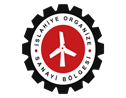      ATIKSU BAĞLANTI İZİN BELGESİ BAŞVURU BELGELERİ FORMU     ATIKSU BAĞLANTI İZİN BELGESİ BAŞVURU BELGELERİ FORMU     ATIKSU BAĞLANTI İZİN BELGESİ BAŞVURU BELGELERİ FORMU     ATIKSU BAĞLANTI İZİN BELGESİ BAŞVURU BELGELERİ FORMUDOKÜMAN NO:FR.130     ATIKSU BAĞLANTI İZİN BELGESİ BAŞVURU BELGELERİ FORMU     ATIKSU BAĞLANTI İZİN BELGESİ BAŞVURU BELGELERİ FORMU     ATIKSU BAĞLANTI İZİN BELGESİ BAŞVURU BELGELERİ FORMU     ATIKSU BAĞLANTI İZİN BELGESİ BAŞVURU BELGELERİ FORMUYAYIN TARİHİ:21.04.2022     ATIKSU BAĞLANTI İZİN BELGESİ BAŞVURU BELGELERİ FORMU     ATIKSU BAĞLANTI İZİN BELGESİ BAŞVURU BELGELERİ FORMU     ATIKSU BAĞLANTI İZİN BELGESİ BAŞVURU BELGELERİ FORMU     ATIKSU BAĞLANTI İZİN BELGESİ BAŞVURU BELGELERİ FORMUREVİZYON TARİHİ:-     ATIKSU BAĞLANTI İZİN BELGESİ BAŞVURU BELGELERİ FORMU     ATIKSU BAĞLANTI İZİN BELGESİ BAŞVURU BELGELERİ FORMU     ATIKSU BAĞLANTI İZİN BELGESİ BAŞVURU BELGELERİ FORMU     ATIKSU BAĞLANTI İZİN BELGESİ BAŞVURU BELGELERİ FORMUREVİZYON NO:00                     İSLAHİYE ORGANİZE SANAYİ BÖLGESİ                     İSLAHİYE ORGANİZE SANAYİ BÖLGESİ                     İSLAHİYE ORGANİZE SANAYİ BÖLGESİ                     İSLAHİYE ORGANİZE SANAYİ BÖLGESİSayfa 1 / 1Sayfa 1 / 1Tesisin Adı veya Unvanı:Tesisin Adı veya Unvanı:Tesisin Sahibi:Tesisin Sahibi:Faaliyet Konusu ve NACE Kodu:Faaliyet Konusu ve NACE Kodu:Tesisin Adresi:Tesisin Adresi:Telefon No:Telefon No:E-posta:E-posta:E-posta:E-posta:Ada-Parsel No:Ada-Parsel No:Vergi No veya TCKN:Vergi No veya TCKN:VarYokTeslim Tarihi1. ÇED Yönetmeliği Kapsamında Değerlendirildiğine İlişkin Belge1. ÇED Yönetmeliği Kapsamında Değerlendirildiğine İlişkin Belge1. ÇED Yönetmeliği Kapsamında Değerlendirildiğine İlişkin Belge1. ÇED Yönetmeliği Kapsamında Değerlendirildiğine İlişkin Belge☐☐2. Çevre Danışmanı Varsa Sözleşmesi& Çevre Görevlisi Belgesi2. Çevre Danışmanı Varsa Sözleşmesi& Çevre Görevlisi Belgesi2. Çevre Danışmanı Varsa Sözleşmesi& Çevre Görevlisi Belgesi2. Çevre Danışmanı Varsa Sözleşmesi& Çevre Görevlisi Belgesi☐☐3. Atık Yönetim Planı Onayı& Geçici Depolama İzni3. Atık Yönetim Planı Onayı& Geçici Depolama İzni3. Atık Yönetim Planı Onayı& Geçici Depolama İzni3. Atık Yönetim Planı Onayı& Geçici Depolama İzni☐☐4. Varsa Emisyon Raporu4. Varsa Emisyon Raporu4. Varsa Emisyon Raporu4. Varsa Emisyon Raporu☐☐5. Arıtma Tesisi Varsa Proje Onayı5. Arıtma Tesisi Varsa Proje Onayı5. Arıtma Tesisi Varsa Proje Onayı5. Arıtma Tesisi Varsa Proje Onayı☐☐6. Çevre İzni/Çevre İzin ve Lisans Belgesi/Muafiyet Belgesi6. Çevre İzni/Çevre İzin ve Lisans Belgesi/Muafiyet Belgesi6. Çevre İzni/Çevre İzin ve Lisans Belgesi/Muafiyet Belgesi6. Çevre İzni/Çevre İzin ve Lisans Belgesi/Muafiyet Belgesi☐☐7. Akış Şeması ve Proses Özeti7. Akış Şeması ve Proses Özeti7. Akış Şeması ve Proses Özeti7. Akış Şeması ve Proses Özeti☐☐8. Kapasite Raporu8. Kapasite Raporu8. Kapasite Raporu8. Kapasite Raporu☐☐9. Atıksu Bilgi Formu9. Atıksu Bilgi Formu9. Atıksu Bilgi Formu9. Atıksu Bilgi Formu☐☐10. Tehlikeli Atık Beyanları (MOTAT)10. Tehlikeli Atık Beyanları (MOTAT)10. Tehlikeli Atık Beyanları (MOTAT)10. Tehlikeli Atık Beyanları (MOTAT)☐☐11. Tesiste kullanılan kimyasal maddelerin MSDS formları11. Tesiste kullanılan kimyasal maddelerin MSDS formları11. Tesiste kullanılan kimyasal maddelerin MSDS formları11. Tesiste kullanılan kimyasal maddelerin MSDS formları☐☐12. Vaziyet Planı12. Vaziyet Planı12. Vaziyet Planı12. Vaziyet Planı☐☐13.Bakanlık/İl Müdürlüğünün yaptığı denetimler varsa kayıtları	(içinde bulunulan yıla ve/veya bir önceki yıla ait)13.Bakanlık/İl Müdürlüğünün yaptığı denetimler varsa kayıtları	(içinde bulunulan yıla ve/veya bir önceki yıla ait)13.Bakanlık/İl Müdürlüğünün yaptığı denetimler varsa kayıtları	(içinde bulunulan yıla ve/veya bir önceki yıla ait)13.Bakanlık/İl Müdürlüğünün yaptığı denetimler varsa kayıtları	(içinde bulunulan yıla ve/veya bir önceki yıla ait)☐☐14. Varsa, şikayet veya denetim sonucu aldığı cezaların kayıtları14. Varsa, şikayet veya denetim sonucu aldığı cezaların kayıtları14. Varsa, şikayet veya denetim sonucu aldığı cezaların kayıtları14. Varsa, şikayet veya denetim sonucu aldığı cezaların kayıtları☐☐15. Kanal Bağlantı İzni Talep Dilekçesi15. Kanal Bağlantı İzni Talep Dilekçesi15. Kanal Bağlantı İzni Talep Dilekçesi15. Kanal Bağlantı İzni Talep Dilekçesi☐☐Not: 9 ve 15 Numaralı belgeler dışındaki tüm belgeler dijital olarak teslim edilecektir.Not: 9 ve 15 Numaralı belgeler dışındaki tüm belgeler dijital olarak teslim edilecektir.Not: 9 ve 15 Numaralı belgeler dışındaki tüm belgeler dijital olarak teslim edilecektir.Not: 9 ve 15 Numaralı belgeler dışındaki tüm belgeler dijital olarak teslim edilecektir.Not: 9 ve 15 Numaralı belgeler dışındaki tüm belgeler dijital olarak teslim edilecektir.Not: 9 ve 15 Numaralı belgeler dışındaki tüm belgeler dijital olarak teslim edilecektir.Not: 9 ve 15 Numaralı belgeler dışındaki tüm belgeler dijital olarak teslim edilecektir.